CIUDAD DE OXNARD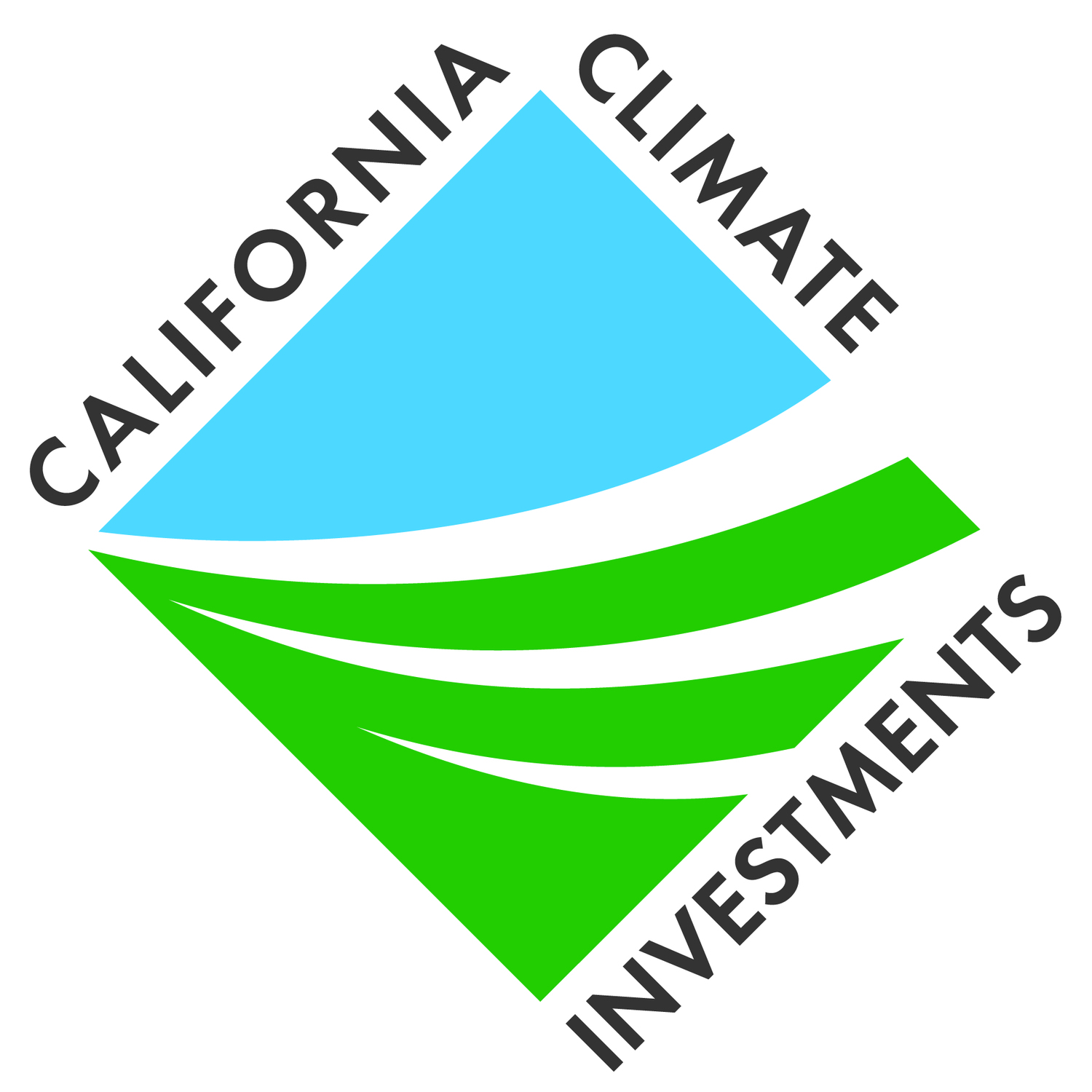 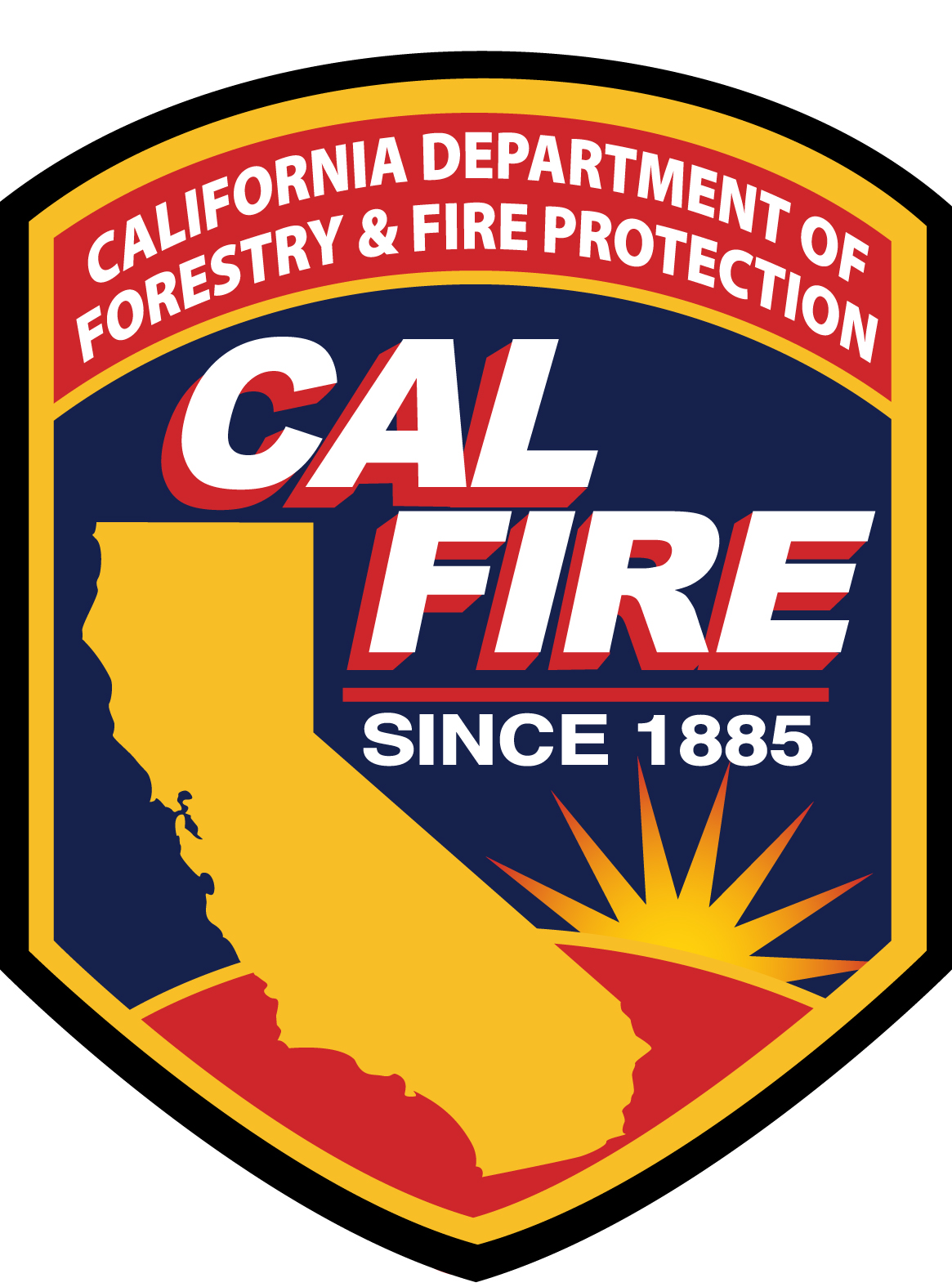 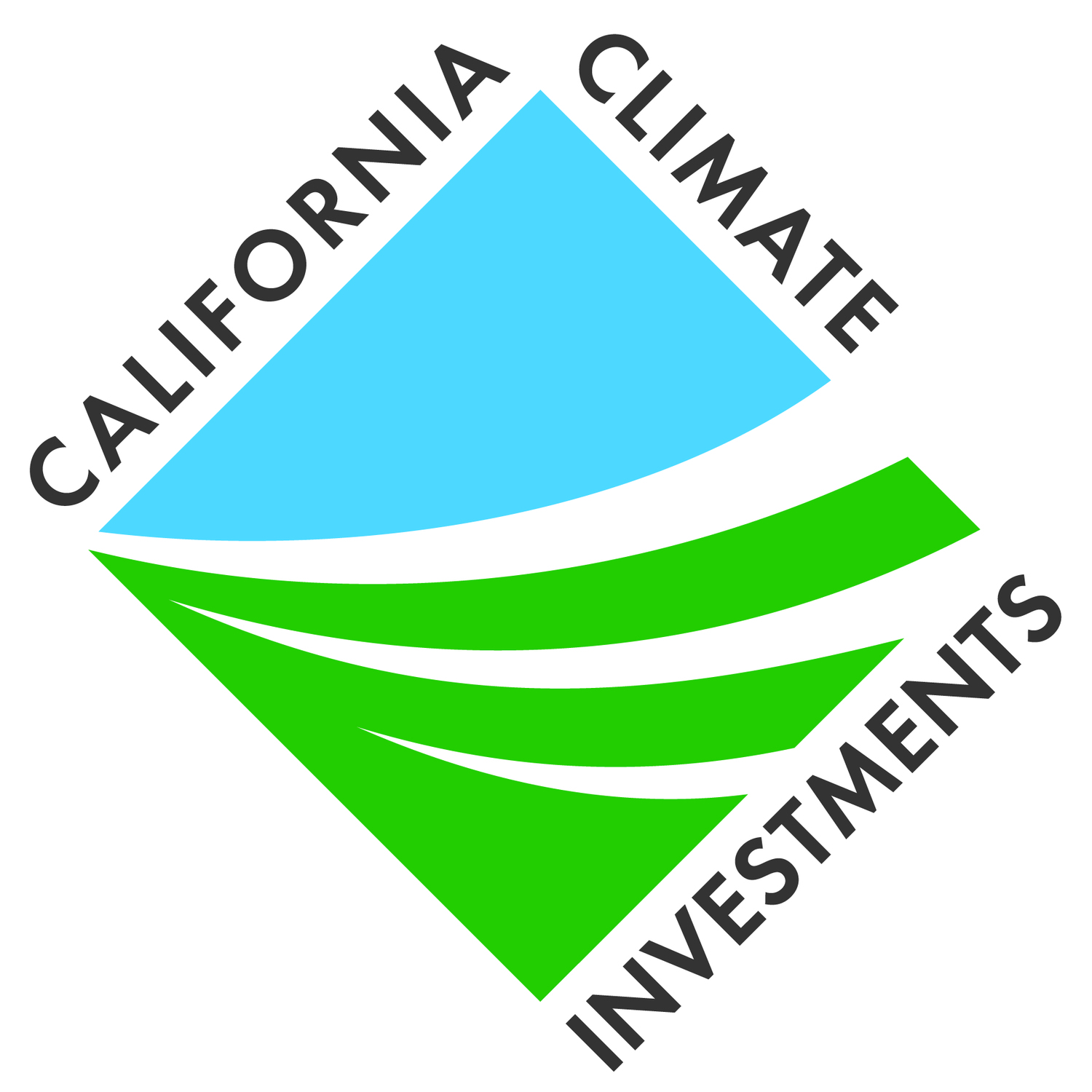 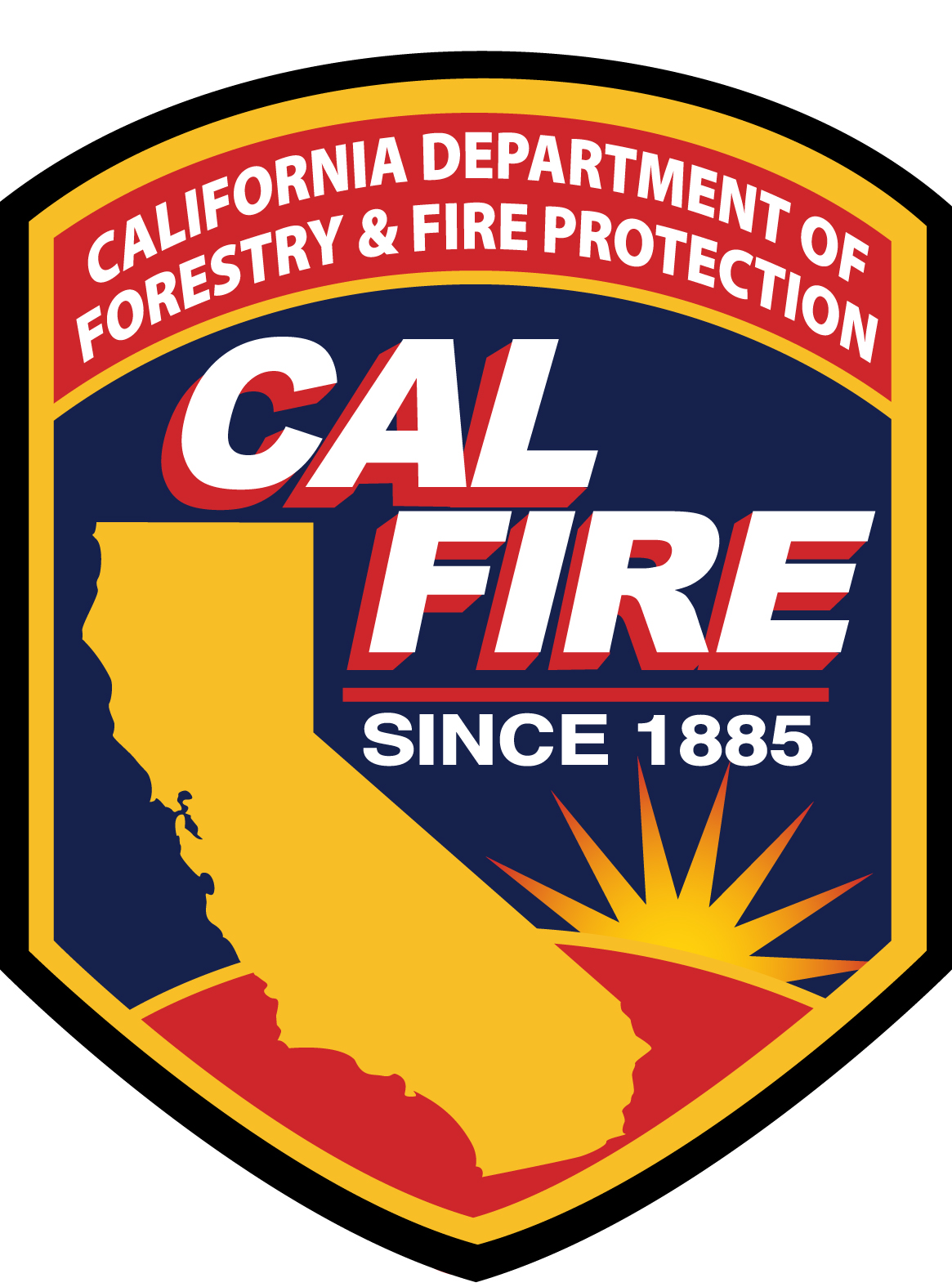 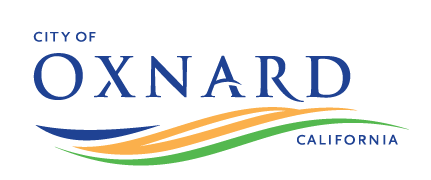 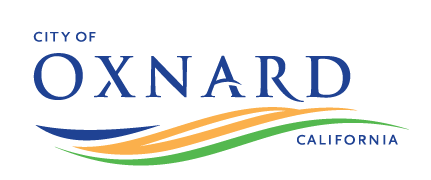 PROGRAMA DE SIEMBRA DEÁRBOLES FRUTALESACUERDO DE MANTENIMIENTO DE ÁRBOLES FRUTALESLEA ATENTAMENTE EL SIGUIENTE DOCUMENTO ANTES DE FIRMARLOPara  participar en el Programa (“Programa”), de plantación de árboles frutales de la Ciudad de Oxnardcada dueño de la propiedad está de acuerdo con lo siguiente:Todos los árboles plantados conforme al Programa son responsabilidad exclusiva deldueño de la propiedad, y la Ciudad de Oxnard no asumirá ninguna responsabilidadcon respecto al mantenimiento, reparación o reemplazo de tales árboles.El dueño de la propiedad acepta toda la responsabilidad relativa al mantenimiento ysupervivencia del árbol.El dueño de la propiedad acepta asumir todas las responsabilidades de mantenimiento,que incluyen, entre otras, las siguientes: regar y fertilizar el árbol plantado de acuerdocon las instrucciones en la Guía de Cuidado específicas provistas para el árbolrecibido; podar el árbol para asegurarse de que no se generen riesgos de visibilidad detráfico y que los peatones tengan acceso claro a cualquier área para caminar / banquetas; y mantener las estacas y los lazos hasta el momento en que deben retirarse, normalmente unos 2 años después de la plantación. Si un árbol parece estar cayendo o no está siguiendo los patrones normales de crecimiento estacional, el propietario de la propiedad debe notificar a la Ciudad inmediatamente al 00000. Sin embargo, el propietario de la propiedad reconoce que la Ciudad no será responsable de la reparación o reemplazo de un árbol.HE LEÍDO ESTE DOCUMENTO ANTES DE FIRMARLO, LO ENTIENDO EN SU TOTALIDAD YVOLUNTARIAMENTE ACEPTO SUS TÉRMINOS Y CONDICIONES.Al firmar este documento, también le doy permiso a la Ciudad de Oxnard para acceder a mipropiedad con el fin de plantar y /o inspeccionar el árbol y estoy de acuerdo en exonerar a la Ciudad de Oxnard, sus Juntas directivas, Comisiones y sus funcionarios, empleados y agentes, de todos y cada uno de los reclamos por daños que surjan o estén relacionados con el Programa.Nombre del dueño de la propiedad: ____________________________________________Dirección del dueño de la propiedad: ___________________________________________Firma: ____________________________________ Fecha: __________________________Para obtener más información sobre el Programa de siembra de árboles frutales de la Ciudad de Oxnard, comuníquese con: Ciudad de Oxnard, Public Works Department (805) 385-8280eric.humel@oxnard.org